1., 2., 3.  TJELESNA I ZDRAVSTVENA KULTURA: Pogledajte upute učiteljice Ivane Tkalec4. SOCIJALIZACIJA: Odnos i osjećaji prema drugima; Obraćanje drugom djetetuA.H., F.K. ,V.B. pozvati drugo dijete/osobu na igru dogovorenom gestom (pružajući ruku)Današnji dan započinjemo igrom. Pripremi kutak za igru pa pozovi nekog od ukućana na igranje. Slaži kocke, listaj knjige, vozi autiće, uživaj u igri. Pokušaj složiti toranj ili kuću od kocaka. Zamoli tj. pozovi drugo dijete ili osobu da slaže s tobom. Pruži joj ispruženu ruku u znak zajedničke igre. Zajedno možete napraviti puno veći i ljepši toranj. Pokušaj!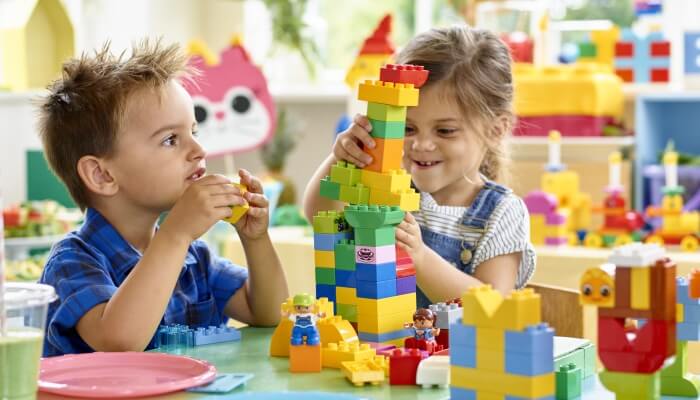 5., 6. UPOZNAVANJE ŠKOLE I UŽE OKOLINE: FašnikV.B. Prepoznati i pokazati sličice maski i maškara. A.H i F.K. Prepoznati i pokazati sličice maski i maškara. Imenovati maškare i dvije vrste maski. Pogledaj i ponovi tekst o maškarama. Uz pomoć odrasle osobe ga pročitaj pa zalijepi u bilježnicu. Pokaži na slikama/imenuj maske i maškare.Porazgovaraj s odraslom osobom o maškarama. Ispričaj joj u što ćeš se maskirati u školi. Oboji sličicu maškara. MAŠKARE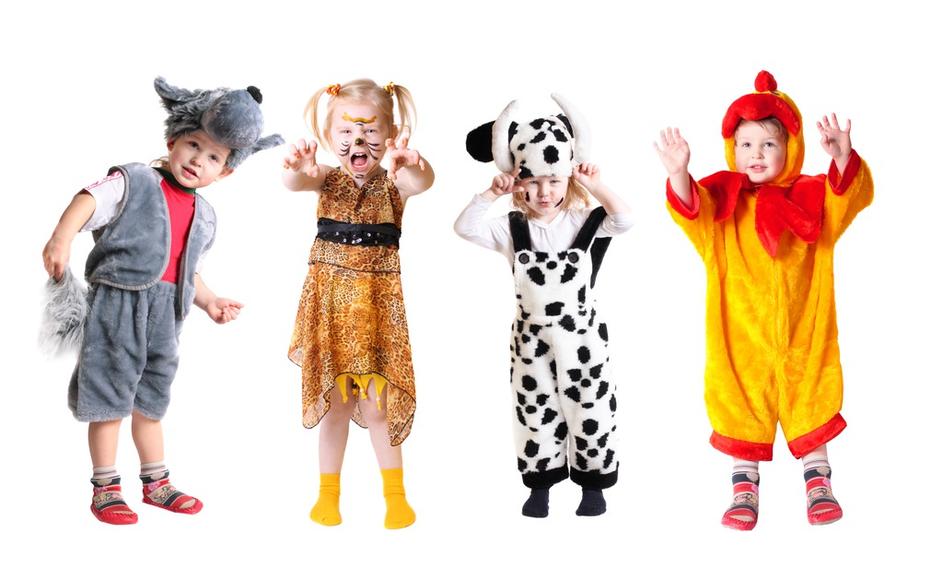 NA DAN MAŠKARA OBLAČIMO KOSTIME.       .MAŠKARE MOGU BITI: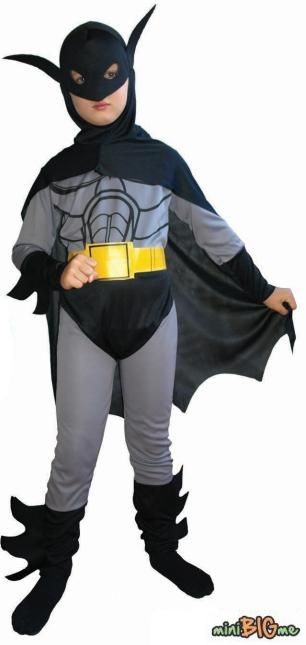 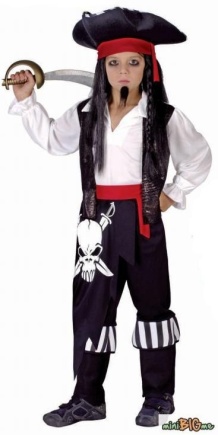 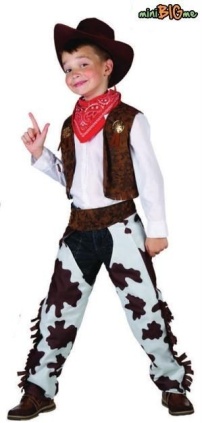 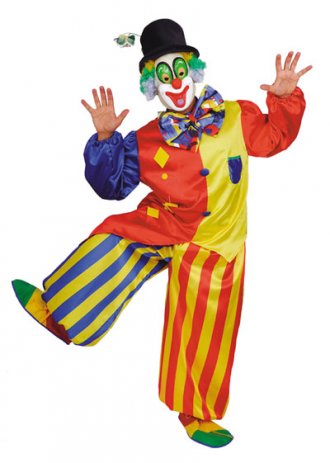 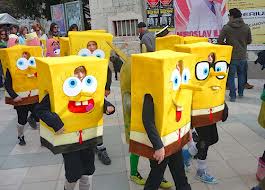 MI ĆEMO SE MASKIRATI U PINGVINE. 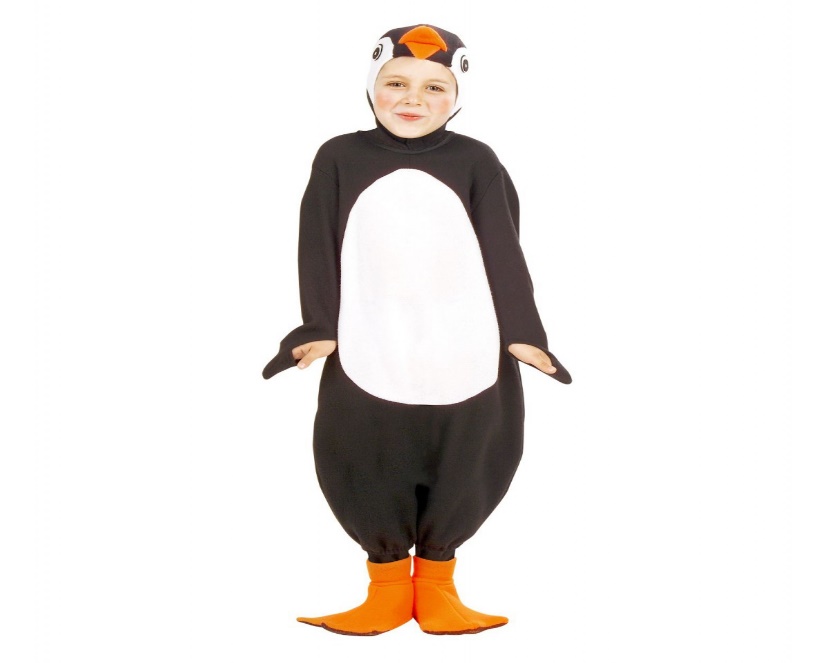 OBOJI!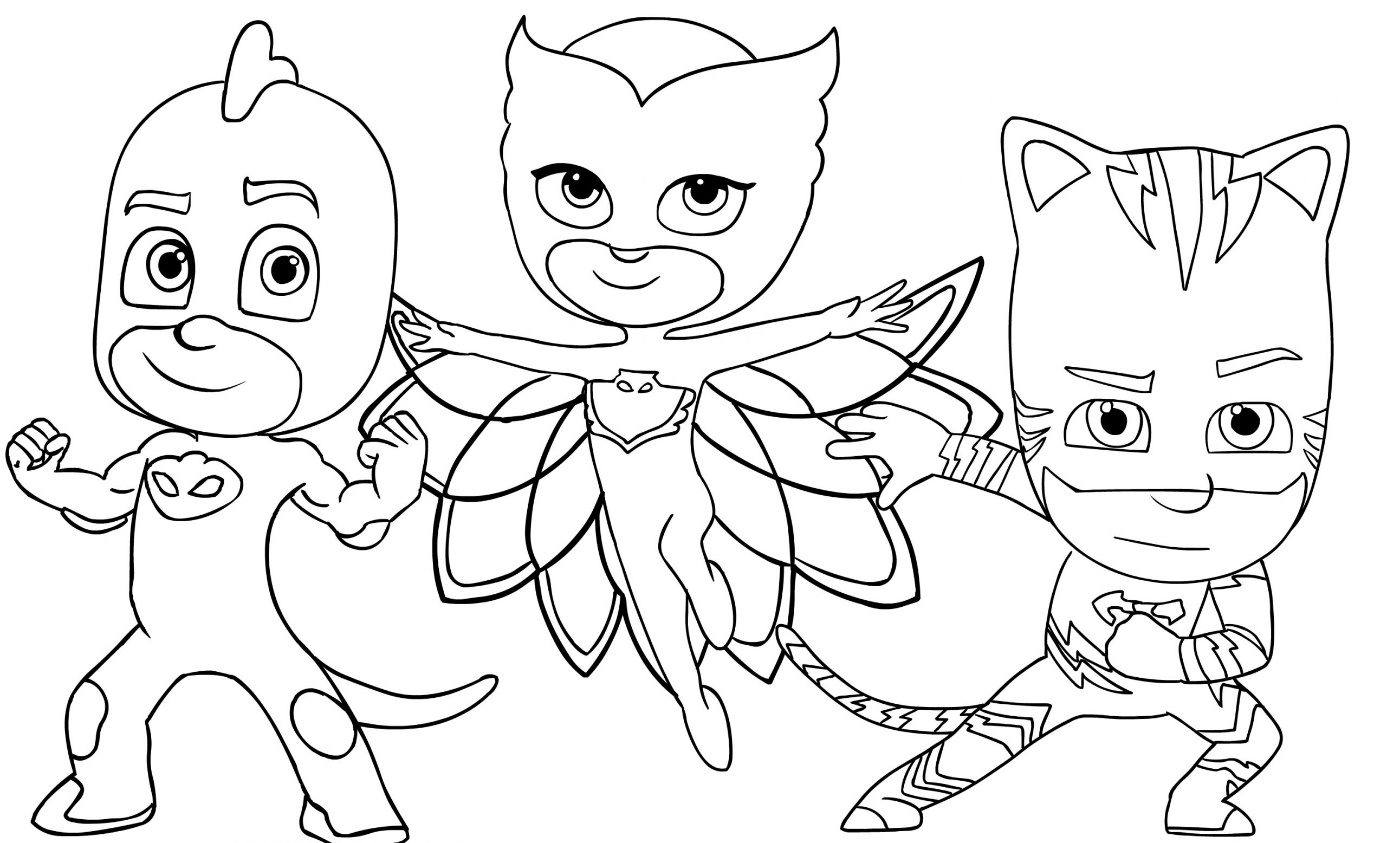 